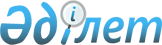 Об утверждении порядка и размера оказания социальной поддержки по оплате коммунальных услуг и приобретению топлива за счет бюджетных средств специалистам государственных организаций здравоохранения, социального обеспечения, образования, культуры, спорта и ветеринарии, проживающим и работающим в сельских населенных пунктах Тайыншинского районаРешение маслихата Тайыншинского района Северо-Казахстанской области от 13 ноября 2023 года № 86. Зарегистрировано в Департаменте юстиции Северо-Казахстанской области 20 ноября 2023 года № 7626-15
      В соответствии с подпунктом 15) пункта 1 статьи 6 Закона Республики Казахстан "О местном государственном управлении и самоуправлении в Республике Казахстан" и пунктом 5 статьи 18 Закона Республики Казахстан "О государственном регулировании развития агропромышленного комплекса и сельских территорий", маслихат Тайыншинского района Северо-Казахстанской области РЕШИЛ:
      1. Утвердить порядок и размер оказания социальной поддержки по оплате коммунальных услуг и приобретению топлива за счет бюджетных средств, специалистам государственных организаций здравоохранения, социального обеспечения, образования, культуры, спорта и ветеринарии, проживающим и работающим в сельских населенных пунктах Тайыншинского района согласно приложению к настоящему решению.
      2. Настоящее решение вводится в действие по истечении десяти календарных дней после дня его первого официального опубликования и распространяется на правоотношения, возникшие с 1 октября 2023 года. Порядок и размер оказания социальной поддержки по оплате коммунальных услуг и приобретению топлива за счет бюджетных средств специалистам государственных организаций здравоохранения, социального обеспечения, образования, культуры, спорта и ветеринарии, проживающим и работающим в сельских населенных пунктах Тайыншинского района 1. Общие положения
      1. Социальная поддержка по оплате коммунальных услуг и приобретению топлива (далее – социальная поддержка) оказывается специалистам государственных организаций здравоохранения, социального обеспечения, образования, культуры, спорта и ветеринарии, проживающим и работающим в сельских населенных пунктах Тайыншинского района Северо-Казахстанской области (далее – специалисты).
      2. Оказание социальной поддержки специалистам осуществляется коммунальным государственным учреждением "Отдел занятости и социальных программ акимата Тайыншинского района Северо-Казахстанской области" (далее - уполномоченный орган), в пределах средств, предусмотренных на эти цели в районном бюджете. 2. Порядок оказания социальной поддержки
      3. Социальная поддержка оказывается без истребования заявлений от специалистов, на основании списков, утвержденных руководителями государственных организаций здравоохранения, социального обеспечения, образования, культуры, спорта и ветеринарии.
      Список предоставляется уполномоченным органом в течение 15 (пятнадцати) рабочих дней со дня принятия решения местного исполнительного органа о начале отопительного сезона.
      4. Социальная поддержка осуществляется путем перечисления на лицевые счета специалистов через банки второго уровня или организации, имеющие лицензии на соответствующие виды банковских операций в течение 10 (десяти) рабочих дней со дня предоставления списков руководителями указанных учреждений. 3. Размер оказания социальной поддержки
      5. Социальная поддержка оказывается специалистам один раз в год за счет бюджетных средств в размере 2 (два) месячного расчетного показателя. 4. Основания для прекращения и возврата предоставляемой социальной поддержки
      6. Социальная поддержка прекращается в случаях:
      1) смерти получателя;
      2) выезда получателя на постоянное проживание за пределы Тайыншинского района.
      Выплата социальной поддержки прекращается с месяца наступления указанных обстоятельств.
      Излишне выплаченные суммы подлежат возврату в добровольном или ином порядке, установленном законодательством Республики Казахстан.
					© 2012. РГП на ПХВ «Институт законодательства и правовой информации Республики Казахстан» Министерства юстиции Республики Казахстан
				
      Председатель маслихата Тайыншинскогорайона Северо-Казахстанской области

С.Бекшенов
Приложение к решениюмаслихата Тайыншинского районаСеверо-Казахстанской областиот 13 ноября 2023 года № 86